LASMTA MEETINGDate: Tuesday, March 1, 2022Official Meeting Time: 6:00-7:30 pmMeeting ID: 819 8303 7939Called to Order at 6:04 PMIntroductionsAttendance: Juan Rodriguez, Andres Villanueva, Amy Lui, David Lee, Julie West, Mark Johnsen, Ashlie Neilson, Kelly McCarley, Michael Turner, Daniel Gruber, Cameron Yassaman, Karla Boche, Christian Melgoza, Alex Ramirez, Erica Clewett, Colleen Cronin, Darnella Davidson, David Sears, Mariam Kaddoura, Carlos Kuhlmann, Lucas Hermann, Jonathan Cruz, Juan Lebron, Scott Peters, Luis Rabaso, James Rozsa, Scott Mandel, Harry Sierer, Timothy Suits, Edward Vickers, Lori Musicant, Valerie Espinoza, Brian McGaffeyApproval of November 2021 MinutesDaniel Gruber motions to approve at 6:21 PM, Ashlie Nielsen secondsOfficer ReportsPresident’s ReportSolo and Ensemble Festival postponed due to COVIDStewart Rupp Scholarship-electronic submissionApplication due Friday, April 8, 2022Julie West - Stewart Rupp background and scholarship is for seniors majoring in musicJuan Rodriguez - will be sending out email about applications tomorrow with Friday, April 8 deadlinePrivate Lessons Scholarship AuditionsApplication due April 29, 2022Private lessons $250 scholarship2 categories - for students already studying privately and another for training only through schoolLimited to 5 applicants per LASMTA memberOnce recipients are selected, winners will be showcasedTreasurer Reporthttps://docs.google.com/spreadsheets/d/1Ih0E3QFPWbvhBFN2zJCTyu87B0zdIVpNDktYtaIhXJA/editDavid - the funds have gone into the checking accountDaniel Gruber motions to approve at 6:33 PM, Scott Mandel seconds Secretary Report	 Amy - registration still open, people need to also submit a membership form for records of where people teach and what they teachVice President ReportAndres - mentor/mentee program is still open for people who would like to connectArea RepresentativeKelly - sent out invites to those teaching in East and Central, asked for more people to sign up as area reps for next year (4 reps now but 6 total district areas)UTLA Liaison Sign-in form - used to provide numbers of those engaging in the groupBargaining proposal submissionsNeed to submit no later than March 11 at 5 PM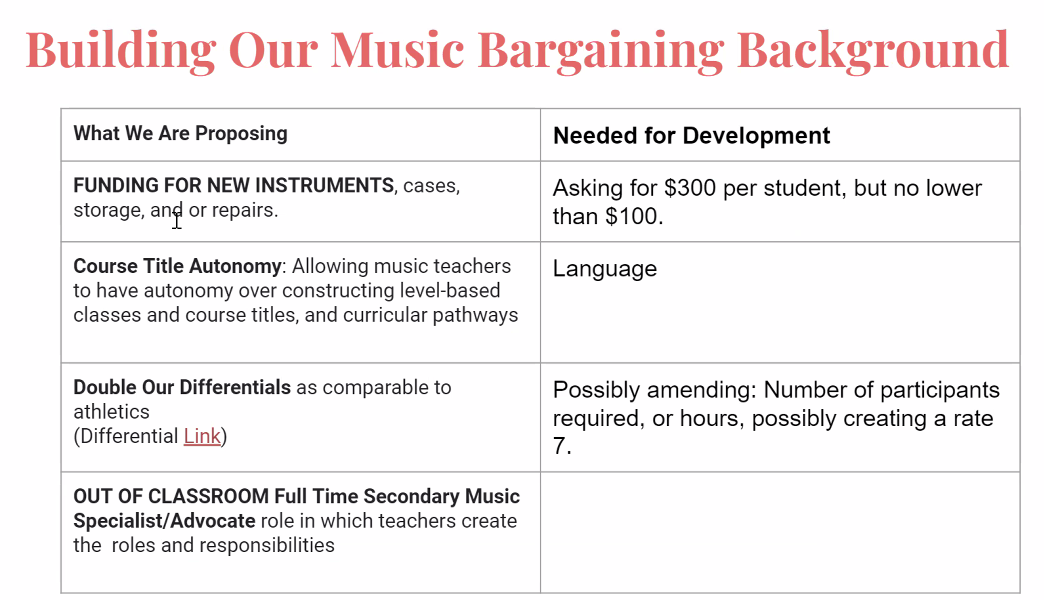 Ranking of bargaining proposals via Google form by James RozsaAshlie - presentation about updates https://docs.google.com/presentation/d/1Jb_n0ExIKFXdVVTH-fe4BDfxUilBnZhmUELhGi2LfZ4/edit#slide=id.pAshlie - “Guidelines for Supplemental Assignment Differentials” try talking to principal of the rates and specificities, hoping to double rates like how athletics did https://achieve.lausd.net/cms/lib/CA01000043/Centricity/Domain/161/Differential%20Bul%203856.pdfJames Rozsa - provided proposed amendments to BUL-3856.5… https://docs.google.com/document/d/16_Xf4jpUC8WELSV0W6MfAvMxuMAcBk6sXtjXLYldwtI/edit Timothy Suits - differentials might not get approved because it would affect yearbook, newspaper and other similar groupsNew BusinessNovember ballot measure - Scott MandelArts and music education initiative - trying to have an LAUSD group in there, need volunteers to get signaturesBringing in $800 million - 80% will go to hiring music teachers, 20% for othersIndividual schools will determine how the funding will be spent - recommending a council in consultation with the arts deptCampaign email/contact: volunteer@caforartseducation.orgCampaign website: Voteartsandminds.orgThey need to collect signatures by May and need UTLA music standing committee to approve of it Social mediaKelley - follow LASMTA on Instagram with this handle @la.smtaTo start showcasing programs and studentsFill out the form to request posting on LASMTA Instagram or send email to kelly.mccarley@lausd.netMask policies - Scott MandelImportant to allow ensembles to perform without masksScott - need to email Arlene Inouye and Jeff Good at UTLA to demand that we not require masks for performancesNext Meeting Wednesday, April 6, 2022 at 6:00 - 7:30 PMAdjournment Meeting adjourned motioned by Daniel Gruber at 7:28 PM and seconded by Scott MandelMinutes respectfully submitted by Amy Lui